State University of New York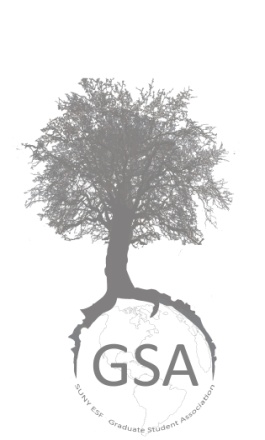 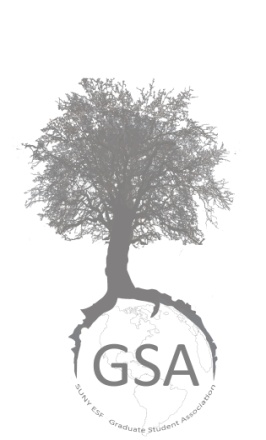 College of Environmental Science and ForestryGraduate Student Association SenateTravel Grant ApplicationI have been accepted as a conference presenter at this time.  	Justification Provide a overview of the nature of your research and the conference which will be taken into consideration with the review committee.  (300 words or less)SignaturesBy signing this document, I agree to all the terms and conditions of the Graduate Student Association Travel Grant Program as outlined in the travel grant guidelines. _________________________________________________		__________Student Signature								Date________________________________________________		__________Advisor’s Signature								Date